https://www.youtube.com/watch?v=5BYrnPGQ5qU&list=PL9OPVDul810G72MGU5CkWTlVsAtjSfoon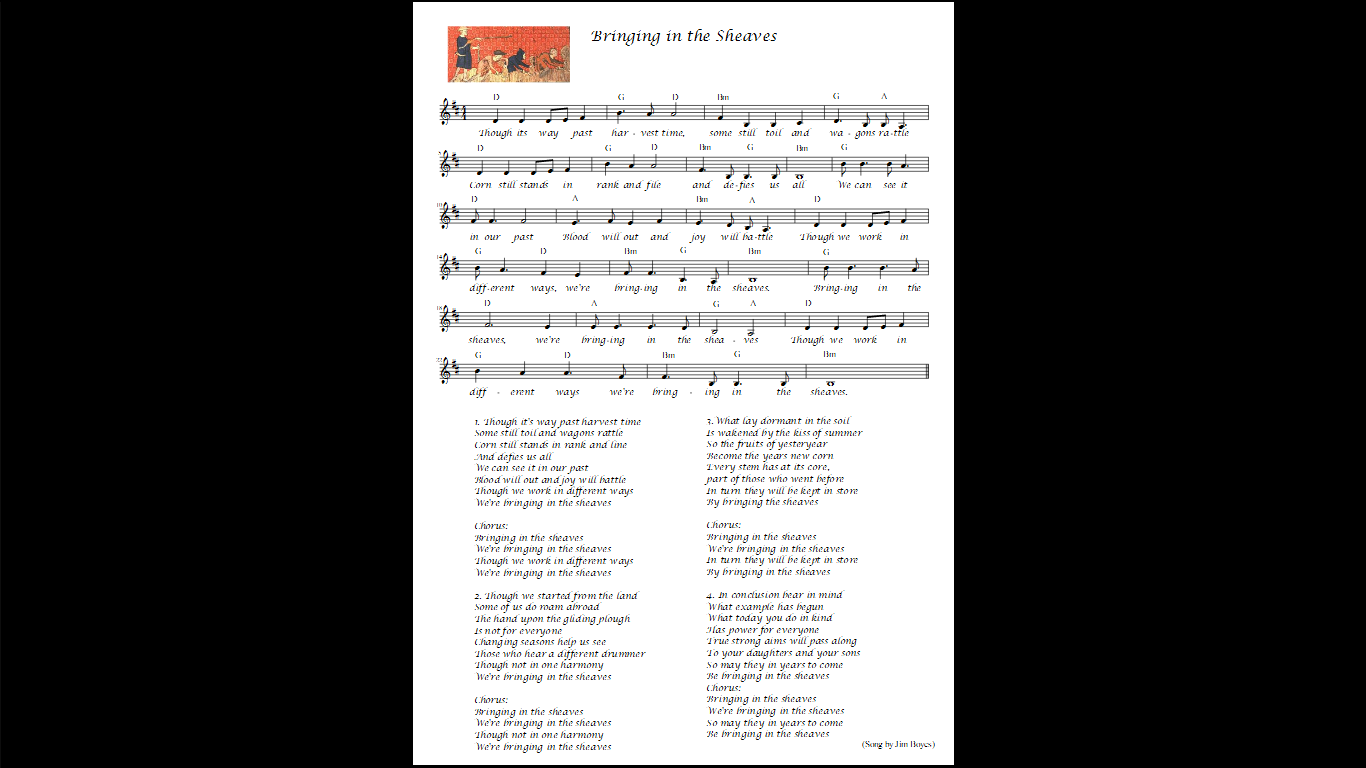 https://soundcloud.com/enmalkm/coope-boyes-simpson-bringinghttps://sonichits.com/video/Jim_Boyes/Bringing_in_the_Sheaves 